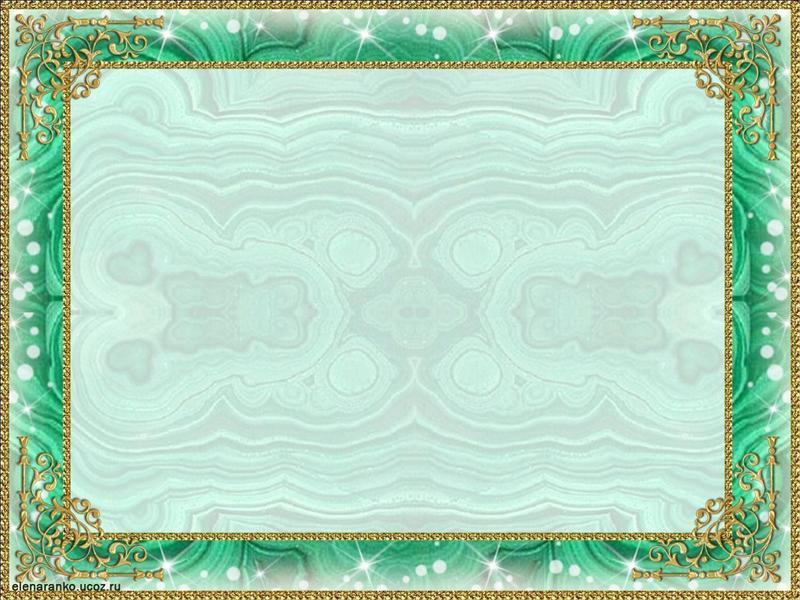 Муниципальное автономное дошкольное образовательное учреждение«Детский сад № 5 «Золотая рыбка» комбинированного видаТехнологическая карта организации совместной организованно - образовательной деятельности с детьми старшего дошкольного возраста по конструктивному моделированию«3D Самоцветы хозяйки медной горы»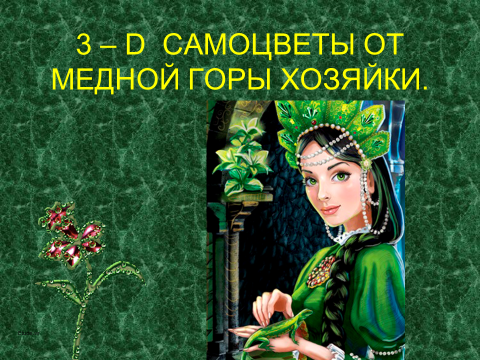 Технологическая карта организации совместной организованно - образовательной деятельности с детьми старшего дошкольного возраста по конструктивному моделированию«3D Самоцветы хозяйки медной горы»Возрастная группа: подготовительная группа (6-7лет) комбинированной направленности (для детей с тяжелыми нарушениями речи)Форма НОД :интегрированная (конструктивно – модельная деятельность, речевая ,познавательная,социально –коммуникативная деятельность художественно-эстетическая)Форма организации:   групповаяУчебно – методический комплект: на основе  программы «Стройград» раздел 3 «3D Моделирование»Средства:наглядные:  чертежи, контурные схемы, знаки по технике безопасности.художественно-эстетические: стихи, динамические паузы.музыкальные: фонограммы    (звуки леса)          мультимедийные: презентация, интерактивная игра, видео.Материал: 3Д ручки, пластик, ножницы, стеки, подставки, минералы, малахитовая шкатулка с поделочными камнями...………….Предварительная подготовка: чтение Бажова «Малахитовая шкатулка»,знакомство с профессиональной деятельностью кузнеца в прошлом и настоящем, знакомство с минералами, рассматривание схем конструкций, чертежей,знакомство с конструкцией горячей 3D ручки, рисование элементов по трафаретам.Цель: способствовать развитию и формированию предпосылок основ инженерного мышления , навыков начального моделирования, через раскрытие значимости профессиональной деятельности взрослых.. Разработчики: воспитатель первой квалификационной категории                        МАДОУ «Детский сад №5 «Золотая рыбка» комбинированного вида                        Шкребень Марина Николаевна;                        воспитатель высшей квалификационной категории                        Боярская Светлана Аркадьевна.ЗАДАЧИЗАДАЧИ индивидуальной работы с детьмиОбучающие:- учить моделировать  из конструктора объемные фигуры самоцветов.- учить самостоятельно  находить способы решения конструктивных задач, переносить приобретенные умения в практическую деятельность.Развивающие:- развивать зрительное внимание, пространственное мышление, воображение при трехмерном моделировании- закреплять стремление к творчеству, экспериментированию и изобретательствуРабота с Аришей по развитию зрительного внимания.Работа с Димой по развитию умений самостоятельно находить способ скрепления деталейВоспитательные:- воспитывать чувство партнерского отношения в совместной деятельности со сверстниками и со взрослыми.-воспитывать культуру труда, коммуникативные способности детей, соблюдение правил техники безопасности, ответственность при выполнении работы.Работа с Ильей и Полиной по развитию умений работать в паре.Словарная работа:- активизация словаря за счет существительных: самоцветы, название минералов, металл, горн, клещи, наковальня,пресс,погрузочная машина «Глама» ………….- обогащение словаря за счет слов: чертеж, схема-развертка,пирамида, основание, грани.    ……………- коррекционная речевая: автоматизировать правильное произношение свистящих, сонорных звуков в тексте.Работа с Максимом  по артикуляции произношении слов: заготовка, ковочная машина, обработка.Работа с Димой по произношению звука «ч», с Марком произношение звука «р», Кириллом - «л».ЭтапыСодержание деятельностиДеятельность педагогаДеятельность детейПланируемый результатЭтап 1Мотивационно-побудительныйУтро доброе, друзья!Вы, узнали, кто же я?Птицы учат пению,Паучок терпению,Птицы в поле и садуОбучают нас труду.Учит снег нас чистоте,Солнце учит доброте.У природы круглый годОбучаться нужно,Ну а весь лесной народУчит крепкой дружбе!Это кто пожаловал в мой лес заповедный, мастеровые люди или бездельники? Зачем пришли, богатства мои высматриваете или поучиться хотите?Ну, коли учиться, так другой разговор.Думаю, вы знаете, что в ученики я беру не всякого. Только смелые да удалые, веселые да умелые попадают ко мне в гору  (показать рукой).Вы такие? Сейчас проверю?Каменный пояс Урала? Почему так называется?Какие камни вы знаете?Я рада приветствовать вас в моем царстве, и хочу показать вам богатства моих владений.В моей земле богатства скрытыОна и золото хранит,А рядом с медью малахиты,Железо, мрамор и гранит.Темны хрусталики агатаВ лучистой грани хрусталяИ знаменита и богатаМоя Уральская Земля!В свое царство приглашаю и богатством удивлю и пещеру покажу.Встречает детей в костюме Хозяйки Медной ГорыПривлекает внимание детей, читает стихи.Спрашивает согласие детей.Обращает внимание на интерактивное дидактическое пособие «Калейдоскоп Урала»Задает побудительные вопросы.Уточняет ответы мастеровых.-Спрашивает согласие детей.Привлекает внимание детей, читает стихи.Спрашивает согласие детей.Обращает внимание на импровизированный макет «Уральских Гор»Задает побудительные вопросы.Уточняет ответы детей.………Слушают стихотворение,Выражают свое согласиеПредположительные ответы детей.Мотивация на совместную деятельность.Включение детей в целеполаганиеПобуждение к деятельности, активизация мыслительной деятельности.Включение детей в целеполаганиеПобуждение к деятельности, активизация мыслительной деятельностиЭтап 2Организационно-побудительныйМы шли, шли,шлиВход в пещеру мы нашли.Но не знаем, как войти?Постучали тук-тук-тук.Где-то слышен странный звук.Вот пещера отвориласьИ хозяйка появиласьПригласила в гости насПосмотреть «Тигровый глаз»По пещере мы идемМного камушков найдем.Вот один, а вот другой,А вот и третий под ногой.Что за камень догадались?В больших доменных печах по переработке руда плавиться.А что из руды выплавляют?А назовите одним словом?Давайте к слову металл подберем родственные слова.В старые времена, когда не было доменных печей были кузницы. Занимался кузнец своей работой в кузнице.Как называлась большая печь в кузнице?Что находилось в горне?Что происходило с железом, когда оно попадало в горн?Какой инструмент использовал в работе кузнец?Мастеровые, а скажите мне, на чем ковал кузнец свои изделия.Тяжела и трудна работа кузнеца. В наше современное время труд кузнеца и сейчас нужен людям. А у кого из вас сейчас папа работает  кузнецом?Без кузнеца не обходится ни одно предприятие и подчас от его таланта зависит качество автомобилей, самолетов, ракет, кораблей.А сейчас еще одно испытание ждет вас, друзья! Это интерактивная игра «Орудия труда в прошлом и настоящем».Предлагаю вам пройти путь к мастерской, извилистой горной тропой.Вот шкатулочка стоит Вся сияет и блестит,Самоцветами горит, Изумрудами сверкаетКрасота! Глаза слепит.А кто знает, что такое самоцветы?На какие геометрические фигуры похожи эти самоцветы.Из каких частей состоит пирамида?Из каких геометрических фигур состоят грани?Из каких геометрических фигур может быть основание?А как одним словом сказать?Молодцы, порадовали вы меня знаниями.А вот теперь я умения ваши проверю.А скажите мне, ребята, чем раньше писали?А что же есть сейчас в вашей мастерской?Ребята, покажите свое мастерство и пополните мою коллекцию своими 3-D самоцветами, такими самоцветами, каких в моей коллекции еще не было, и 3-D моделями малахитовыми змейками.Но прежде чем приступить к работе выберете схему-развертку будущей модели 3-D самоцвета: - не очень сложную - с основанием треугольник;- по -труднее- с основанием многоугольник;Рассмотрите внимательнее схему 3-D модели малахитовой змейки. Из скольки  деталей она состоит?Когда будете соединять детали, помните, что сопло ручки горячее!Перед выполнением давайте вспомним правило электробезопасности.Кто напомнит нам об этом?У твоей  3-D модели самоцвета в основании какая фигура?А ты мастеровой, какое задание выбрал?И узор редкостный.Такого узора еще не бывало. Явственно видно и сделано чисто.Рука смелая, силы хватит – хорошо дело идет.Как вы работаете быстро и умело, всех бы вас взяла к себе в мастера.Подойдите, полюбуйтесь, какие самоцветы. Посмотрите, как они играют всеми цветами радуги. Мастеровые, остается 5 минут до окончания работы. А малахитовые змейки у вас получились как живые. То и гляди сейчас побегут.Малахитовые змейки издавна считали оберегом, обладающим целебной силой, поэтому я предлагаю порадовать и одарить наших гостей ими с пожеланиями крепкого здоровья!Ведет мастеровых по кругу за собой.Задает детям вопросы.Демонстрирует на экране фотографии кузницы и орудия труда кузнеца в прошлом.Демонстрирует видео на экране.Активизирует речевую деятельность мастеровых.Проводит игру на интерактивной доске на классификацию видов труда кузнеца в прошлом и настоящем.Показывает  и обращает внимание на шкатулку.Поясняет ответы детей. Словарная работа.Индивидуальная работа по активизации словаря.Демонстрирует на экране фотографиюСамоцветов.Демонстрирует на экране фото письменных принадлежностей в прошлом и сейчас.Демонстрирует схемы-развертки будущих моделей 3-D самоцветов и схему 3-D модели малахитовой змейки.Во время работы проводит индивидуальную работу, задает вспомогательные вопросы.Наблюдает за работой, хвалит мастеровых.Дает установку на завершение работы.Приглашает мастеровых подойти с самоцветами и змейками.Идут простым шагом.Пожимают плечами.Стучат кулак об кулак.Поднимают руки к ушам.Руки разводят в стороны.Делают поклон.Встают в цепочку.Идут простым шагом.Приседают и поднимают воображаемый камень.Предположительные ответы детей:Железняк, железная руда.Чугун, сталь.Металл.Металлический, металлурги, металлом, металлургическийБольшая печь называлась горн.В горне находился горячий уголь.Железо раскалялось, краснело и становилось мягким.Кузнец использовал клещи, ими он вынимал железо из горна, а молотом ковал.Кузнец ковал на железной наковальне.Ребенок рассказывает.Мой папа, Антон Иванович, работает кузнецом в цехе №22 . На погрузочной машине «Глама». Он поднимает заготовку и загружает ее в печь для нагревания. Потом, разогретую до красна заготовку, он перевозит на ковочную машину для дальнейшей обработки.Работа детей с интерактивной доской.Дети подходят к экрану.Ответы детей, рассуждение детей.Они похожи на пирамиды.Основание, на котором она стоит.Боковые грани.Из треугольников, четырехугольников, пятиугольников.Многоугольники.Углем,мелом, пером.3-D ручки с помощью которых  мы создаем 3-D модели.Дети берут схемы- развертки и занимают места за рабочими столами.Она состоит из 2 деталей.Ребенок читает правило:Чтобы с тобой не случилась беда,За провода не берись никогда!Правило это помни дружок,Не трогать сопло-будет ожог!Подходят к Хозяйке Медной Горы.Мастеровые дарят гостям 3-D змейки с пожеланием крепкого здоровья.Побуждение интереса детей к познанию нового.Решение коррекционных задач.Закрепление знаний различных терминов.Актуализация знаний детей.Включение детей в целеполагание.Побуждение к деятельности, эмоциональной сферы.Включение детейТворческая реализация своих возможностеЭтап 3Рефлексивно-корригирующийВот и в моих владениях уральском поясе богатств не сосчитать. Каких только камней  самоцветов у меня нет, а ваши 3-Д самоцветы на память у меня останутся.Спасибо вам мастеровые,За ваши руки золотые.Прославляйте Уральские горы богатые,Урал свой навеки родной,Просторы его необъятныеИ, конечно, народ трудовой.Читает стихи. Благодарит и поощряет мастеровых.Выражение эмоций от полученной деятельности.